Hur hanteras asyl sökande, bostadslösa och skyddad identitet i Lifecare?Patienter med skyddad identitet ska inte registreras i Lifecare, använd telefon vid information o planeringar.Personer ej skrivna i HallandEj med i LifecarePatienter som är bostadslösa går att registrera i Lifecare, sök på personnr eller registrera in uppgifterna manuellt och registrera kommun/VC. (vårdvalservise kan även hjälpa till här när det gäller VC)Val av Vårdcentral vid asyl eller bostadslösRing Vårdvalsservice nås på: 0771 – 900 300. Patienter med reservnummerAsylsökande som behöver insatser efter utskrivningen registreras i Lifecare se nedan  Registrera reservnummer i Lifecare. Gör det vi funktionen Sök Patient: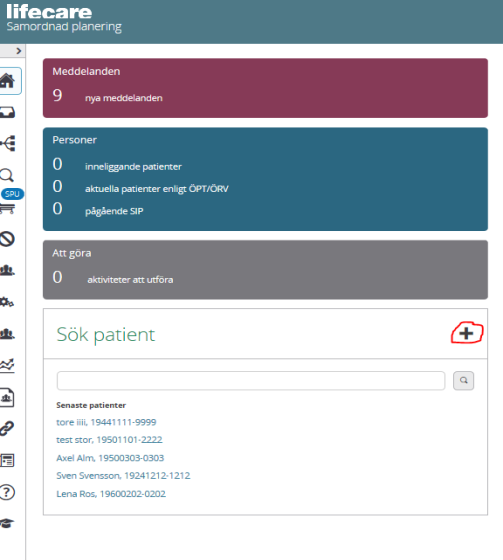 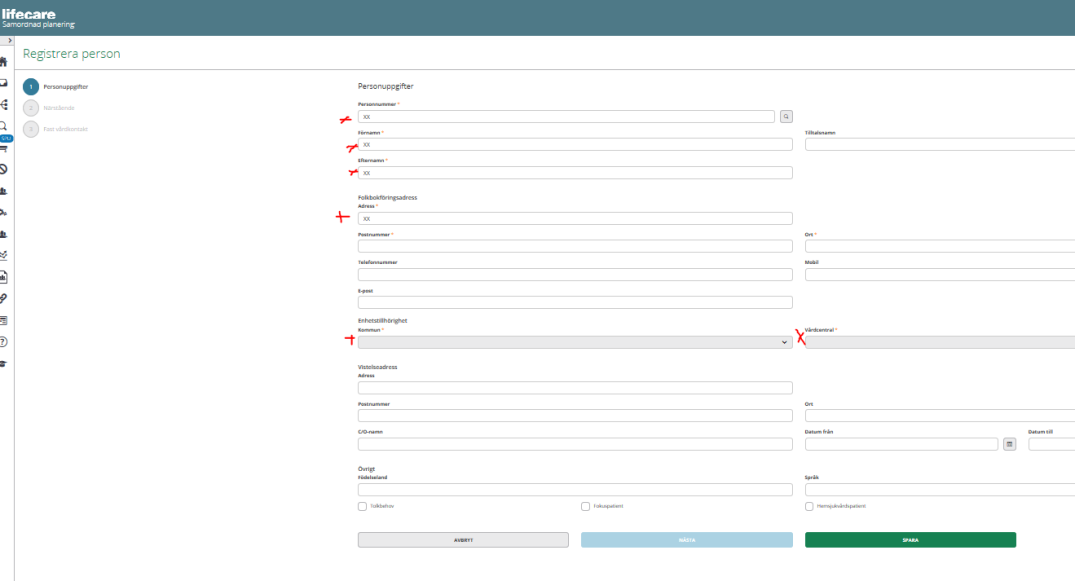 Helena Nord Objektspecialist för Lifecare190930